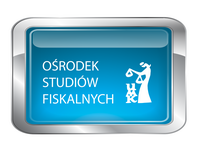 V TORUŃSKI PRZEGLĄD ORZECZNICTWA PODATKOWEGOdnia 6-7 marca 2020 r. Wydział Prawa i Administracji UMK w Toruniu ul. Bojarskiego 3ToruńFormuła konferencji polega na prezentacji i analizie najważniejszych oraz najbardziej reprezentatywnych orzeczeń sądów i trybunałów dotyczących problematyki podatkowej zapadłych w roku 2019. Staramy się, aby były to wyroki, które długo będą budziły nasze emocje i wpływały na kształt prawa podatkowego.Ponownie zaprosiliśmy do udziału bardzo zróżnicowane grono referentów (sędziów, doradców podatkowych, radców prawnych, pracowników naukowych), którzy zapewnią wielostronną analizę stanu orzecznictwa. Tradycyjnie referat rozpoczynający konferencję na temat: Ulga meldunkowa w podatku dochodowym od osób fizycznych (art. 21 ust. 1 pkt 126 w brzmieniu obowiązującym w latach 2007 i 2008) w orzecznictwie sądów administracyjnych – zagadnienia materialnoprawne i procesowe, wygłosi Prezes Izby Finansowej NSA sędzia Jan Rudowski, a pierwszą sesję będzie prowadził – jak w latach poprzednich – prof. dr hab. Bogumił Brzeziński dr h.c..W tym roku kontynuujemy niektóre inicjatywy z lat poprzednich, które zostały dobrze ocenione przez uczestników. Przede wszystkim także w tym roku odbędą się kameralne śniadania podatkowe drugiego dnia konferencji. Będzie to na pewno dla organizatorów i uczestników pewien problem organizacyjny, ale efekt będzie jego wart (sekretariat konferencji będzie potwierdzał zapisanie się na konkretne śniadanie podatkowe w miarę dostępnych miejsc). Rozstrzygniemy także konkurs na najlepszą pracę magisterską TAX EVEREST.Nowością będzie wizyta gości z Kasacyjnego Sądu Administracyjnego w składzie Sądu Najwyższego Ukrainy (referat w języku polskim).  Organizujemy także transport między Wydziałem a Starym Miastem, gdzie odbywa się część konferencji (kolacja w piątek i śniadania podatkowe w sobotę) – zachęcamy do pozostawienia samochodu w domu.   Zachęcamy Państwa do zapoznania się bogatym archiwum konferencji (https://www.law.umk.pl/osf/konferencje/torunski-przeglad-orzecznictwa-podatkowego/ ), co pozwoli Państwo „wyczuć” jej specyfikę. Prosimy też o zapoznanie się z informacją o przebiegu konferencji i dokonanie wyboru śniadania podatkowego oraz podanie kontaktowego adresu email w celu umożliwienia kontaktu z Państwem.Liczymy na aktywny udział w dyskusjach w ramach konferencji i podczas kolacji i śniadań na Starym Mieście w Toruniu. dr hab. Wojciech Morawski, prof. UMKKierownik Katedry Prawa Finansów Publicznych UMKKierownik Naukowy KonferencjiWięcej informacji o konferencji: https://www.law.umk.pl/osf/ lub  https://www.law.umk.pl/osf/konferencje/torunski-przeglad-orzecznictwa-podatkowego/2020-2/ Piątek 6 marca 202011.30-12.00 Rejestracja uczestników/kawa na powitanie 12.00-12.15  Rozpoczęcie, Dziekan WPiA prof. dr hab. Zbigniew Witkowski; Kierownik Zespołu Ekspertów OSF prof. dr hab. Bogumił Brzeziński dr h.c.; Prezes IF NSA Sędzia Jan Rudowski wystąpienie otwierające: Prezes IF NSA sędzia NSA Jan Rudowski, Ulga meldunkowa w podatku dochodowym od osób fizycznych (art. 21 ust. 1 pkt 126 w brzmieniu obowiązującym w latach 2007 i 2008) w orzecznictwie sądów administracyjnych – zagadnienia materialnoprawne i procesowe12.45-14.00 sesja I Problemy proceduralne (prowadzenie: prof. dr hab. Bogumił Brzeziński dr h.c.) pojęcie "problemów technicznych" na gruncie Ordynacji podatkowej (wyrok NSA z 22 marca 2019 r., II FSK 937/17) - sędzia NSA Tomasz Kolanowskiskutki doręczenia dokumentu elektronicznego podmiotowi publicznemu przez platformę e-PUAP (postanowienie z 24 lipca 2019 r., II OSK 1601/19) - sędzia NSA Tomasz Kolanowski„rekonstrukcja” zarzutów skargi kasacyjnej organu podatkowego na podstawie uzasadnienia skargi (wyrok NSA z 8 października 2019 r., II FSK 872/19) –– dr hab. Hanna Filipczyk (UwB) zmiana podstawy rozstrzygnięcia przez organ odwoławczy a zasada dwuinstancyjności w działalności urzędów celno-skarbowych (wyrok WSA w Białymstoku z 26 czerwca 2019 r., SA/Bk 210/19) - Artur Nowak (DZP)14.00-14.45 Lunch14.45 –  18.00 sesja II Walka o efektywność systemu podatkowego – gdzie drwa rąbią tam wióry lecą (prowadzenie prof. UMK dr hab. Wojciech Morawski)Część I GAAR i opinie zabezpieczające - zagadnienia intertemporalne GAAR (uchwała Nr 4/2019 Rady do Spraw Przeciwdziałania Unikaniu Opodatkowania z 18 grudnia 2019 r.) –– dr hab. Hanna Filipczyk (UwB)- odmowa wydania opinii zabezpieczającej (wyrok NSA z 8 lipca 2019 r., II FSK 135/19) - Andrzej Ladziński (GWW)stosunek powiernictwa jako ukryta czynność prawna w rozumieniu art. 199a o.p. (wyrok WSA Poznaniu z  21 listopada 2019 r., I SA/Po 710/19, nieprawomocny) –– Tomasz Siennicki (KNDP)dopuszczalność dokonania reklasyfikacji lub pominięcia w stosunku do transakcji między podmiotami powiązanymi dokonanych przed 1 stycznia 2019 r. (wyrok NSA z 1 kwietnia 2019 r., II FSK 963/17) – Anna Pęczyk-Tofel (Crido)sposób obliczania dochodu przy połączeniu w przypadku zastosowania klauzuli obejścia prawa (wyrok NSA z 25 września 2019 r., II FSK 1362/18) – dr Sławomir Krempa (PwC)świadczenia nieodpłatne; wartość podstawy opodatkowania przy wzajemnych poręczeniach (wyrok NSA z 31 lipca 2019 r., II FSK 2908/17) - dr Sławomir Krempa (PwC)dyskusja16.15 – 16.30 Przerwa na kawęCzęść II. Beneficial owner – w poszukiwaniu rzeczywistości gospodarczej?- Beneficial owner w orzecznictwie sądów na Ukrainie – sędzia dr Natalia Blazhivska (Sąd Najwyższy Ukrainy)- duńskie beneficial ownership cases (wyrok TS UE z  26 lutego 2019 r. Skatteministeriet przeciwko T Danmark i Y Denmark Aps sprawy połączone C-116/16 i C-117/16 oraz wyrok TS UE z 29 lutego 2019 r. N Luxembourg 1, C-115/16, X Denmark A/S, C-118/16, C Danmark I, C-119/16, Z Denmark, S, C-299/16 przeciwko Skatteministeriet) – Filip Świtała- skutki błędnego ustalenia rzeczywistego odbiorcy dywidendy (beneficial owner) a koncepcja look through approach (wyrok  WSA w Gliwicach z 26 listopada 2019 r., I SA/Gl 727/19) – Adam Wacławczyk (Deloitte)  Podatkowa grupa kapitałowa-  odpowiedzialność za zaległości podatkowego podatkowej grupy kapitałowej po zakończeniu jej funkcjonowania (wyrok WSA w Warszawie z 24 października 2019 r., III SA/Wa 1384/19, nieprawomocny) – Artur Nowak (DZP)- umowa o utworzeniu podatkowej grupy kapitałowej w kontekście art. 199a o.p. (wyrok NSA z 9 lipca 2019 r., II FSK 3313/18) – Andrzej Ladziński (GWW)dyskusjaNiespodzianka turystyczna (wyjazd autokarami) 20:30 – 23.30 uroczysta kolacja – Dwór Artusa Rynek Staromiejski 6 W czasie kolacji:- wręczenie nagród w konkursie na najlepszą pracę magisterską z zakresu problematyki podatkowej - Tax Everest (organizatorzy:  MDDP oraz OSF UMK - http://www.taxeverest.pl/) oraz koncert „podatkowy”sobota 7 marca 2020 r. 08:00-9.30 śniadania podatkowe w restauracjach na Starym Mieście więcej informacji patrz: https://www.law.umk.pl/osf/konferencje/torunski-przeglad-orzecznictwa-podatkowego/2020-2/ (plik: sniadania_hotele_2020) 10.00-12.45 Sesja III – Prawo do obrony; podatki pośrednieCzęść I Prawo do obrony (prowadzenie: prof. dr hab. Paweł Borszowski, UWr)treść powiadomienia o zawieszeniu biegu terminu przedawnienia wskutek wszczęcia postepowania karnego skarbowego w kontekście prawa unijnego (wyrok WSA we Wrocławiu z dnia 22 lipca 2019 r., I SA/Wr 365/19, nieprawomocny) – dr Agnieszka Franczakocena przez organy podatkowe legalności materiału dowodowego uzyskanego w wyniku czynności operacyjnych (wyroki NSA z dnia 7 lutego 2019, I FSK 1881/17 oraz I FSK 1860/17) – dr Artur Halasz (UWr)prawo do obrony a związanie przez organy ustaleniami dokonanymi w innych postępowaniach (wyrok TSUE z dnia 16 października 2019 r. w sprawie C-189/18 Glencore Agriculture Hungary Kft) –– dr Ewa Prejs (UMK)dyskusjaprzerwa techniczna/mała przerwa na kawęCzęść II Podatki pośrednie (prowadzenie: sędzia NSA Adam Bącal)brak przerzucenia podatku na kontrahenta jako warunek zwrotu nadpłaty też w VAT (wyrok NSA z 17 kwietnia 2019 r., I FSK 589/17) – Mariusz Marecki (PwC)określenie podstawy opodatkowania jeżeli własność materiałów rozbiórkowych przechodzi na usługodawcę (wyrok TSUE C-410/17 A Oy) - Tomasz Michalik (MDDP)stałe miejsce prowadzenia działalności gospodarczej (opinia Rzecznika w sprawie Dong Yang, C-547/18) – Tomasz Michalik (MDDP)„pomocnicze transakcje“ w rozumieniu art. 90 ust. 6 pkt 1 ustawy o VAT przy sprzedaży udziałów (wyrok WSA w Warszawie z dn. 22 listopada 2019 r., III SA/Wa 751/19, nieprawomocny) –- Jarosław Dziewa (Dziewa&Rutyna)prawo do odliczenia VAT naliczonego jako prawo majątkowe podlegające ochronie prawnej jak własność (wyrok NSA z 14 listopada 2019 r., I FSK 1730/19) – Krzysztof Musiał (Musiał i Partnerzy)prawo do zwrotu od organu podatkowego VAT niesłusznie zapłaconego kontrahentowi w przypadku przekwalifikowania transakcji w trakcie postępowania na odwrócone obliczenie (wyrok WSA we Wrocławiu z 11 lipca 2019 r., I SA/Wr 282/18) - Krzysztof Musiał (Musiał i Partnerzy)czy możliwość korekty podstawy opodatkowania w akcyzie rzeczywiście odpadła wraz z ustawą o podatku od towarów i usług? (wyrok NSA z 28 sierpnia 2019 r., I GSK 83/17) –– Aleksandra Rutkowska (Dentons)dyskusja12.45-13.45 Lunch13.45 - 15.45  Sesja IV. Podatki majątkowe i dochodowe (prowadzenie: prof. UMK dr hab. Agnieszka Olesińska)opodatkowanie gruntów pod liniami energetycznymi (uchwała NSA z dnia 9 grudnia 2019 r., II FPS 3/19) – sędzia NSA dr Krzysztof Winiarski wstęp do dyskusji, co to jest wigwam w rozumieniu ustawy o podatkach i opłatach lokalnych (wyrok NSA z dnia 31 lipca 2019 r., II FSK 2823/17) – sędzia NSA dr Krzysztof Winiarskiopodatkowanie silosów jako budowli lub budynków w kontekście orzecznictwa TK (wyrok NSA z 17 października 2019 r., II FSK 3126/17) – dr Adam Kałążny (Deloitte) wartość „podatkowa” w podatku od nieruchomości i dochodowym - podstawa opodatkowania budowli zamortyzowanych;  problem odliczania odpisów amortyzacyjnych (wyrok WSA w Kielcach z 13.02.2019, I SA/Ke 3/19, nieprawomocny) –– dr Adam Kałążny (Deloitte)- podstawa opodatkowania w podatku dochodowym od przychodów ze środka trwałego będącego budynkiem; problem odliczania odpisów amortyzacyjnych (wyrok WSA w Warszawie z 17 kwietnia 2019 r., III SA/Wa 1905/18, nieprawomocny) –– dr Adam Kałążny (Deloitte)pojęcia „wartość majątku” w kontekście art. 12 ust. 1 pkt 8c u.p.d.o.p. (wyrok WSA w Warszawie z 18 kwietnia 2019 r., III SA/Wa 1945/18) – Adam Wacławczyk (Deloitte)„problem bezpośredniości” realizacji celu statutowego przy zwolnieniu dochodu od podatku dochodowego od osób prawnych (wyrok  NSA z 6 sierpnia 2019 r., II FSK 537/19) - prof. UWr dr hab. Paweł Borszowski (UWr) zagraniczny VAT a wysokość przychodu w Polsce (wyrok NSA z 26 czerwca 2019 r.,  II FSK 2421/17) – sędzia NSA Adam Bącaldyskusja15.45-16.15 przerwa na kawę 16.15-18.00 Sesja VI Interpretacje podatkowe, zaufanie a nawet jego brak (prowadzenie: prof. UMK dr hab. Wojciech Morawski)zasada demokratycznego państwa oraz zasada pewności prawa jako uzasadnienie wadliwego opodatkowania (wyrok NSA z 2 lutego 2019,  I FSK 119/17) - prof. UAM dr hab. Dominik Mączyński (UAM)zasada zaufania w kontekście utrwalonej praktyki stosowania prawa podatkowego przez organy podatkowe co do stawki VAT (wyrok NSA z dnia 17 kwietnia 2019 r., I FSK 494/17) – prof. UAM dr hab. Dominik Mączyński (UAM)zarzuty w skardze na pisemną interpretację przepisów prawa podatkowego (wyrok NSA z 23 października 2019 r., I FSK 1346/17) – sędzia NSA Bogusław Dauterniepobranie podatku przez płatnika stosujacego się do interpretacji indywidualnej a odpowiedzialność podatnika (wyrok NSA z 13 sierpnia 2019 r., II FSK 3485/17) – Mariusz Marecki (PwC)  niekompletność opisu zdarzenia przyszłego jako pretekst do odmowy przyznania ochrony posiadaczowi interpretacji indywidualnej (wyrok NSA z 28 stycznia 2019 r., I FSK 293/17) – Alicja Sarna (MDDP)czy przepisy MDR mogą stanowić przedmiot interpretacji indywidualnej? (wyrok WSA w Poznaniu z 5 grudnia 2019 r., I SA/Po 825/19) – Filip ŚwitałaOk. 18.00-… Podsumowanie i zakończenie konferencjiprof. dr hab. Bogumił Brzeziński, dr h. c.na końcu będzie jeszcze coś ciepłego i kanapki